Неделя № 3327.04.2020г. по 30.04.2020Тема недели: «Моя страна»Цель: на этой неделе мы продолжаем расширять представления о родной стране. Дети познакомятся с Москвой - как со столицей нашего государства, с ее прошлым, настоящим, Московским Кремлем. Познакомятся с пословицами и поговорками, отражающие отношение людей к столице. Дети сконструируют "Башни Кремля", познакомимся с техникой мозайки. Посетим зоопарк, отправимся в виртуальное путешествие по столице, посетим наиболее известные места.29.04.2020Утренняя зарядкаhttps://www.youtube.com/watch?v=JVOFVLkDYQ8ОД Формирование элементарных математических представленийДидактические игры и упражнения помогут вам:- повторить цифры от 1 до 10- закрепить счет в пределах 10- повторить устный счет - закрепить количественный счет- повторить понятия шире - уже и сравнить  объекты по этому признаку. Успехов вам!Игра на сложение. Собери яблокиhttp://malysh.club/arifmetika-slozhenie-vychitanie-/274-matematicheskaya-onlayn-igra-na-slozhenie-soberi-yabloki.htmlРаскрась по цифрамhttp://malysh.club/arifmetika-slozhenie-vychitanie-/268-raskraska-po-cifram-slozhenie-vertolet-ozhivet-i-poletit.htmlШире или уже?http://malysh.club/logicheskie_igry_dlya_malyshey/44-prosteyshaya-onlayn-igra-dlya-malyshey-na-logiku-shire-uzhe.htmlНайди лишнее.http://malysh.club/logicheskie_igry_dlya_malyshey/259-naydi-lishnee-detskaya-igra-pro-zabavnye-figury.htmlФизкультминуткаЕдем, едем, долго едем (Ходьба на месте)Очень длинен этот путь.Скоро до Москвы доедем (Приседание)Там мы сможем отдохнуть.Тук – тук – тук! (Имитируют стук в дверь)Кто там, проверь? (Соединяют пальцы, имитируя бинокль)Открывай пошире дверь(Соединяют вертикально раскрытые ладони,дверь открывается)Здравствуй, друг дорогой, (Рукопожатие)Проходи ко мне домой! (По раскрытой ладони одной руки имитируютходьбу указательным и средним пальцамидругой руки)ОД  Физическое развитиеhttp://dou8.edu-nv.ru/svedeniya-ob-obrazovatelnoj-organizatsii/938-dokumenty/6328-stranichka-instruktora-po-sportuОД ЛепкаТема:  « Наш зоопарк»- продолжать осваивать разные техники лепки;- совершенствовать умение свободно варьировать разные приемы лепки (оттягивание, прищипывание, скрепление деталей и пр.) для создания выразительного образа.Переходите по ссылке и лепите своего любимого животного.Творческих успехов вам!https://akasa.ru/babies-under-one-year/konspekt-zanyatiya-po-lepke-iz-plastilina-zoopark-zoopark-iz.html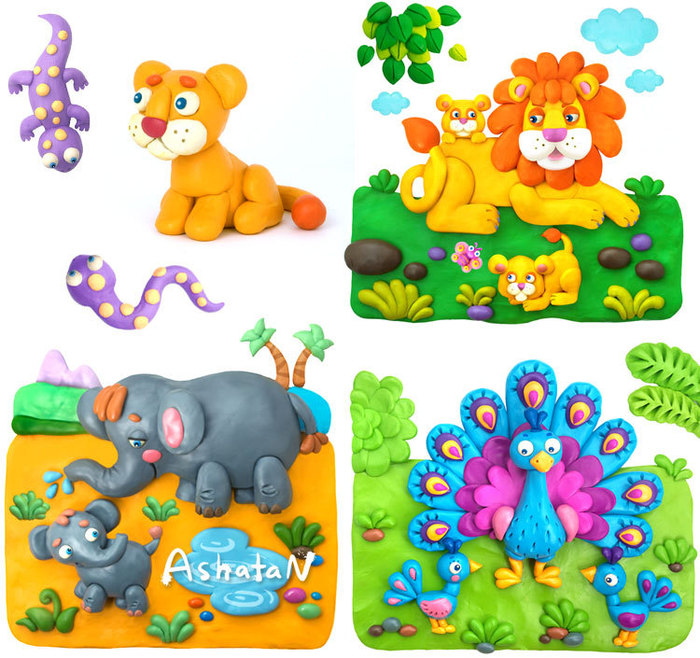 